ОТВЕТЫна задания школьного этапа Всероссийской олимпиады школьников по биологии11 класс. 2017-2018 уч. год.Задание І.  [ 35 баллов — по 1 баллу за ответ]Задание 2. [20 баллов — по 2 балла за  ответ]Задание 3. [20 баллов  — по 1 баллу за ответ]Задание 4.Частьl. (2,5 балла— по 0,5 6 за каждый ответ)Часть2. (3 балла  — по 0.5 за каждый  ответ)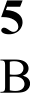 ЧастьЗ. (2,5 балла — по 0,5 за каждый ответ)Часть 4. (2,5 балла — по 0,5 за каждый ответ)Часть 5. (3 балла — по 0.5 за каждый ответ)Максимальный балл:   - 88,5 баллов123456789101-10а6г6авга6а11-206агаг6авав21-30в6ваагва6б31-356вва6123456789101-10г6гаагввба№1234567891011121314151617181920"нет"12345АБВВА12346ГЕАД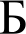 12345ВАГД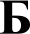 12345АВДГ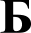 123456БДЕА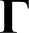 В